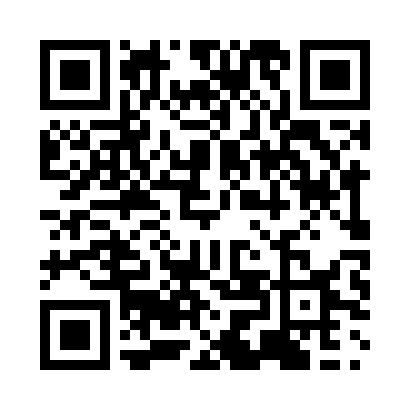 Prayer times for Liuhe, ChinaWed 1 May 2024 - Fri 31 May 2024High Latitude Method: Angle Based RulePrayer Calculation Method: Muslim World LeagueAsar Calculation Method: ShafiPrayer times provided by https://www.salahtimes.comDateDayFajrSunriseDhuhrAsrMaghribIsha1Wed3:415:1011:523:316:357:582Thu3:405:0911:523:316:357:593Fri3:395:0811:523:316:368:004Sat3:385:0711:523:316:378:015Sun3:365:0611:523:316:388:026Mon3:355:0511:523:316:388:037Tue3:345:0511:523:316:398:048Wed3:335:0411:513:316:408:059Thu3:325:0311:513:316:408:0610Fri3:315:0211:513:316:418:0711Sat3:305:0111:513:316:428:0812Sun3:295:0111:513:316:428:0913Mon3:285:0011:513:316:438:1014Tue3:274:5911:513:316:448:1115Wed3:264:5911:513:316:448:1216Thu3:254:5811:513:316:458:1217Fri3:244:5711:513:316:468:1318Sat3:234:5711:513:316:468:1419Sun3:224:5611:523:316:478:1520Mon3:224:5611:523:316:488:1621Tue3:214:5511:523:316:488:1722Wed3:204:5511:523:316:498:1823Thu3:194:5411:523:316:508:1924Fri3:184:5411:523:326:508:2025Sat3:184:5311:523:326:518:2126Sun3:174:5311:523:326:528:2127Mon3:164:5211:523:326:528:2228Tue3:164:5211:523:326:538:2329Wed3:154:5211:523:326:538:2430Thu3:154:5111:533:326:548:2531Fri3:144:5111:533:326:558:25